1-й сверхмарафон "Эверест" 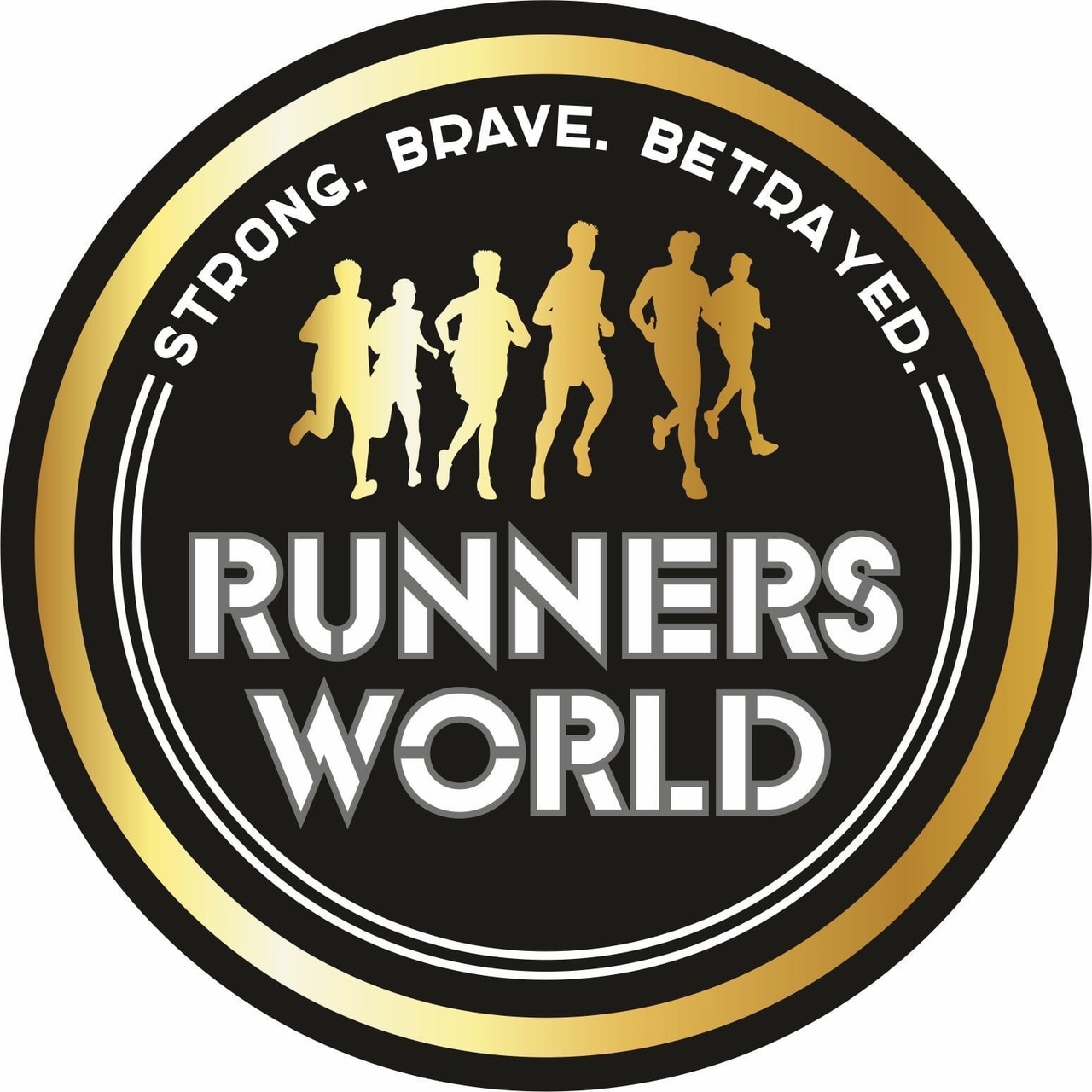 24-25.04.2021г. Санкт-Петербург, Парк ПобедыИтоговый протокол  Дистанция 24 часа Главный судья: _________Гладкова - Шарова А.О. (судья 2-й категории)Главный секретарь: ________Иванов А.Н. (судья б/к)№нагрудный №Ф.И.Год рождения ГородРезультат124Тихонович Андрей1971Москва 202 км 100м23Бутяев Игорь1980Донецк, Донецкая Народная Республика200 км 318Пучило Александр 1982Сызрань195 км 410Краев Игорь 1964Волгодонск 192 км 500м 57Ившин Олег 1971Пермь172 км 500м620Савченко Алексей 1977Сарапул 165 км 500м76Захаров Александр 1978Лукоянов 160 км 82Алиев Курбан1964Санкт-Петербург 155 км 919Пятко Александр 1958Санкт-Петербург152 км 500м1025Шабанов Сергей 1985Великие Луки 152 км 500м1117Привалов Дмитрий 1998Нижний Новгород147 км 500м1214Переседов Владимир1979Рязань145 км 134Васильченко Михаил 1965Омск 140 км 1423Строева Евгения 1983Нижний Новгород140 км 1526Шапетин Сергей1992Владикавказ140 км 16 9Кондрахин Вячеслав 1957Москва134 км 500м1716Петраков Юрий1974Мурманск127 км 500м1812Огородников Виталий1956Тюмень122 км 500м1921Сироткин Иван1990Санкт-Петербург112 км 500м208Карнаухов Евгений1978Вологда110 км2113Панченко Сергей1972Тула107 км 500м225Гурьева Анна1973Подольск100 км2311Нурлигаянов Денислам2011Нефтекамск95 км 500м241Алексеев Антон1981Великий Новгород75 км 